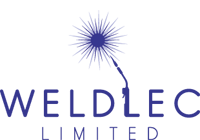                 Engineering DistinctionEnvironmental PolicyIt is the policy of Weldlec Ltd to perform work in a manner that protects the  health and safety of employees and the public, preserves the quality of the environment, and prevents property damage.The environment, safety, and health are to be priority considerations in the planning and execution of work activities undertaken by Weldlec Ltd.Weldlec Ltd recognises the need for sustainable development and continually aims to improve the environmental effect of its activities. To achieve this we will: -Establish sound environmental management by: -Meeting or improving upon relevant legislative, regulatory and environmental codes of practice.Developing objectives that target environmental improvements and monitor performance by regular review.All Company vehicles are regularly maintained to ensure emissions are as low as possible to prevent pollution.Consider environmental issues in the decision making process.Developing a relationship with suppliers and contractors so that we all recognise our environmental  responsibilities.Educating staff so that they carry out their activities in an environmentally responsible manner. i.e. sharing transport to reduce travelling time.Promoting an appreciation of the company’s environmental performance among customer, employees and         the general public.Review the policy every 6 months, unless circumstances dictate otherwise i.e. Changes in legislation etcProviding for the effective use of resources by: -Advising customers on the efficient use of energy and other utilities.Promoting waste minimisation by recycling or finding other uses of by-products whenever economically viable. Promoting the efficient use of resources, energy and fuel throughout the company’s operations.Provide information for the company’s products to be properly used, stored and disposed of so as to avoid unacceptable effects on the environmentCo-operate with: -The communities in which we operate.The government, regulatory bodies and other interested parties with the shared vision of being a good and trusted neighbour	Signed: 	Position:	Date:    